Hello Everyone!Let’s start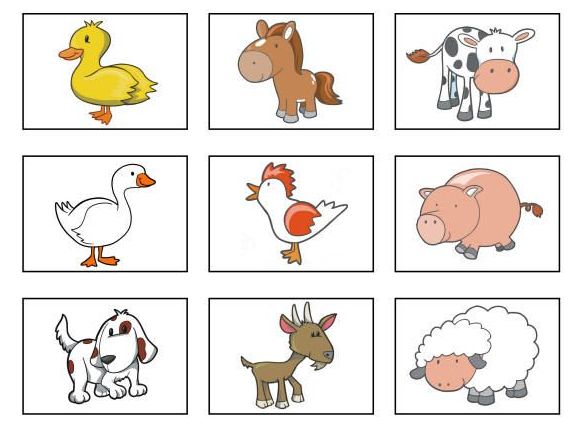 On the farmZadanie 1Proszę wysłuchaj piosenki. Jakie zwierzęta były na farmie?https://www.youtube.com/watch?v=mUeSNpv5dd4Zadanie 2Wysłuchaj utworu jeszcze raz. Włącz stop, gdy usłyszysz zwierzę i spróbuj powtórzyć.Zadanie 3Wykonaj kartę pracy z załącznika nr 1.Załącznik nr 1  Pokoloruj zwierzęta, które mieszkają na farmie.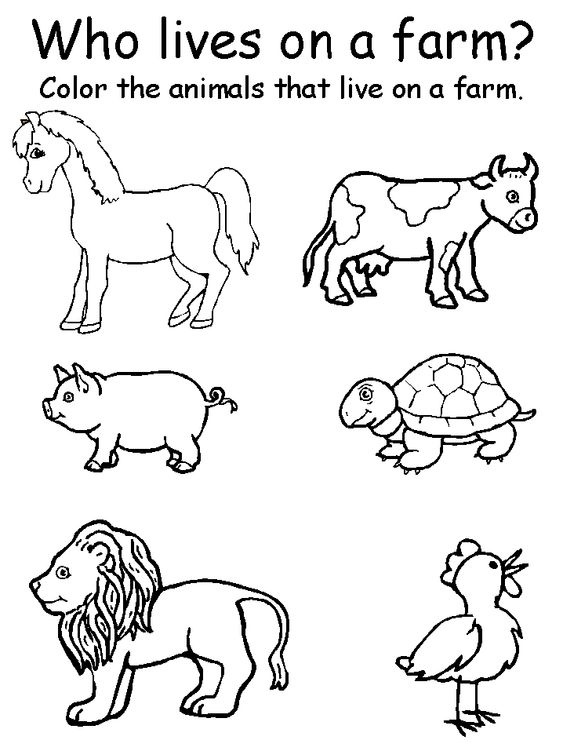 